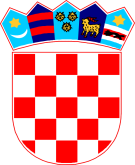 REPUBLIKA HRVATSKA   ZADARSKA ŽUPANIJA   OPĆINA PRIVLAKA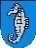        Ivana Pavla II, 46.23 233 PrivlakaKLASA: 021-05/18-01/06URBROJ:2198/28-01-18-3Privlaka, 16. svibnja  2018.g.  Z A P I S N I Ksa 12. sjednice šestog saziva općinskog vijeća općine Privlaka koja je održana 16. svibnja 2018.g.u općinskoj vijećniciPočetak rada sjednice u 19,30 sati.Nazočni vijećnici:Nikica Begonja –predsjednik općinskog vijećaMartin GrbićAnte GlavanAnte MustaćMarin BuškulićIva BarunčićLuka GrbićPetar MustaćŽeljko ZorićOdsutni članovi: Tomislav Grbić; Ana Skoblar;Ostali nazočni: Načelnik općine – Gašpar Begonja, zamjenica Načelnika- Nina Škibola pročelnik- Zrinko Skoblar, Mirjana Bokara, Katarina Šango, Danica Jurac;  Na početku 12. Sjednice općinskog vijeća predsjednik pozdravlja sve nazočne, te predlaže slijedeći dnevni red s nadopunom dnevnog reda i to: napominjem na početku da omaškom nije napisan jedan Program i to: „ I izmjene i dopune javnih potreba u socijalnoj skrbi“ a koji ste dobili u materijalima. Nadalje predlažem nadopunu dnevnog reda i to u točki 5. Davanje suglasnosti na prijedlog plana upisa za pedagošku godinu 2018/19.g. Dječjeg vrtića „Sabunić“, pod točkom 6. Donošenje odluke o povećanju temeljnog kapitala Općinskog komunalnog društva „Artić“, pod točkom 7. Donošenje Odluke o statusu ceste; te pod točkom 8. Razno;Nadalje predsjednik pita ima li još koji prijedlog za nadopunu dnevnog reda, kako nije bilo više prijedloga za nadopunu predsjednik daje predloženi dnevni red s nadopunom na prihvaćanjeVijećnici općinskog vijeća glasali su jednoglasno „ZA“, te se slijednom toga prihvaća slijedeći dnevni red s predloženom nadopunom.Dnevni red:Prihvaćanje zapisnika sa 11. sjednice općinskog vijeća;Donošenje Godišnjeg obračuna Proračuna za 2017.g.Donošenje I Izmjena i dopuna Proračuna (Rebalans) za 2018.g.Donošenje I izmjena i dopuna Programa;- gradnje komunalne infrastrukture za 2018.g.- održavanja komunalne infrastrukture za 2018.g.- javnih potreba u civilnom društvu i ostalim društvenim djelatnostima u Općini Privlaka    za 2018.g.     - financiranje političkih stranaka i kandidata nezavisnih lista u 2018.g.- financiranje  javnih potreba u športu i rekreaciji na području općine Privlaka u 2018.g.;- javnih potreba u kulturi na području Općine Privlaka;- financiranje javnih potreba  socijalne skrbi;5. Davanje suglasnosti na prijedlog plana upisa za pedagošku godinu 2018/19 dječjeg vrtića „Sabunić“;6. Donošenje oduke o povećanju temeljnog kapitala OK „Artić“ d.o.o.;7. Donošenje odluke o statusu ceste;8. Razno; Ad1).Prihvaćanje zapisnika sa 11. Sjednice općinskog vijeća;Predsjednik vijeća uvodno ističe da je u materijalima dostavljen zapisnik sa 11. Sjednice OV , te ga kao takvog daje na raspravu. Vijećnici općinskog vijeća nisu imali primjedba na zapisnik sa 11. Sjednice OV te ga daje na prihvaćanje. Vijećnici općinskog vijeća jednoglasno su glasali „ZA“, te se slijedom toga prihvaća zapisnik sa 11. Sjednice OV.Ad.2)Donošenje Godišnjeg obračun Proračuna za 2017.g.Predsjednik vijeća uvodno obrazlaže godišnji obračun proračuna za 2017.g., te u nastavku daje riječ gđi. Mirjani Bokara  da u cijelosti obrazloži godišnji obračun proračuna za 2017.g. Gđa. Bokara u nastavku iscrpno obrazlaže Godišnji obračun Proračuna za 2017.g., te ga nakon toga predsjednik daje na raspravu. Nakon provedene rasprave predsjednik daje godišnji obračun Proračuna na glasanje. Vijećnici općinskog vijeća jednoglasno su glasali „ZA“, te se slijedom toga donosi slijedećaO D L U K AKojom se prihvaća godišnji obračun Proračuna za 2017.g., u tekstu koji se prilaže ovom zapisniku i čini njegov sastavni dio.Ad 3).Donošenje I izmjena i dopuna Proračuna za 2018.g.Predsjednik vijeća uvodno obrazlaže I izmjene i dopune Proračuna za 2018.g., te dodaje da je zaprimljen jedan amandman na I izmjene i to od Načelnika a u djelu povećanja tekuće donacije KUD-u Privlaka. Predsjednik u nastavku daje riječ gđi. Mirjani Bokara da u cijelosti obrazloži prijedlog I izmjene i dopuna Proračun za 2018.g. Gđa. Bokara u nastavku iscrpno obrazlaže prijedlog I izmjena i dopuna Proračuna za 2018.g. Nakon kojeg predsjednik daje prijedlog i predloženi Amandman na raspravu. Nakon kraće rasprave  prisutnih vijećnika predsjednik daje prijedlog I izmjena dopuna Proračuna za 2018.g. na glasanje. Vijećnici općinskog vijeća glasali su sa 8 glasova vijećnika „ZA“ i  1 glas „Suzdržan“. Slijedom navedenog donosi se slijedeća O D L U K A	Kojom se prihvaćaju  I Izmjene i dopune Proračuna za 2018.g. u tekstu koji se prilaže ovom zapisniku i čini njegov sastavni dio.Ad 4).- Donošenje I izmjena i dopuna Programa;- gradnje komunalne infrastrukture za 2018.g.- održavanja komunalne infrastrukture za 2018.g.- javnih potreba u civilnom društvu i ostalim društvenim djelatnostima u Općini Privlaka    za 2018.g.     - financiranje političkih stranaka i kandidata nezavisnih lista u 2018.g.- financiranje  javnih potreba u športu i rekreaciji na području općine Privlaka u 2018.g.      -financiranje javnih potreba  socijalne skrbiPredsjednik uvodno obrazlaže I izmjene i dopune Programa za 2018.g., te riječ daje Načelniku da u nastavku obrazloži predložene izmjene Programa. Načelnik u nastavku ističe da su programi proizlaze sukladno predloženom Rebalansu. U Nastavku grđa. Bokara obrazlaže neke izmjene te predsjednik daje programe na raspravu.  Nakon kraće rasprave predloženi programi  daju se na glasanje. Vijećnici općinskog vijeća Jednoglasno su glasali „ZA“, te se slijedom toga donosi slijedeća O D L U K A Kojom se prihvaćaju I izmjene i dopune Programa:-  gradnje komunalne infrastrukture za 2018.g.-  održavanja komunalne infrastrukture za 2018.g.-  javnih potreba u civilnom društvu i ostalim društvenim djelatnostima u Općini Privlaka    za 2018.g.     - financiranje političkih stranaka i kandidata nezavisnih lista u 2018.g.- financiranje  javnih potreba u športu i rekreaciji na području općine Privlaka u 2018.g.- financiranje javnih potreba  socijalne skrbi; U tekstu koji se prilaže ovom zapisniku i čini  njegov sastavni dio.Ad 5).- Davanje suglasnosti na prijedlog plana upisa za pedagošku godinu 2018/19 dječjeg vrtića „SabunićNastavno na prijedlog predsjednik vijeća ističe da smo od  ravnateljice DV “ Sabunić“ zaprimili Plan upisa za pedagošku godinu 2018/19 kao i svake godine moramo dati suglasnost na istu. Predsjednik daje riječ zamjenici načelnika gđi. Nini Škibola da kratko obrazloži prijedlog Plana. Zamjenica u nastavku ističe da će se u 10-satni program može upisati 6 djece u dobi od treće godine do polaska u osnovnu školu. U nastavku predsjednik daje iznijeto na raspravu  nakon kraće rasprave predsjednik predlaže da se pristupi glasanju.Vijećnici općinskog vijeća JEDNOGLASNO su glasali „ZA“, te se slijedom toga donosi slijedećaSuglasnost Na Plan  upisa u dječji vrtić „Sabunić“ Privlaka za 2018/19, koji se Plan prilaže ovoj suglasnosti i čini njegov sastavni dio.Ad 6). - Donošenje oduke o povećanju temeljnog kapitala OK „Artić“ d.o.o.;Uvodnom riječi  predsjednik vijeća predloženu odluku daje načelniku da je obrazloži. Načelnik u nastavku ističe da smo u Proračunom za 2018.g. planirali povećanje kapitala OKD „Artić“ sada smo u obvezi donijeti odluku o tome koju  ste dobili, iznos dokapitalizacije OKD „Artić“ iznosi 888.000,00 i to za kupnju nove kombinirke i dostavnog vozila. Predsjednik daje predloženo na raspravu te nakon kraće rasprave  predlaže, glasanje o istoj. Vijećnici općinskog vijeća JEDNOGLASNO  su glasali „ZA“, te se slijedom toga donosi slijedećaO D LU K A o povećanju temeljnog kapitala Općinskog komunalnog društva „Artić“ d.o.o., u tekstu koji se prilaže ovom zapisniku i čini njegov sastavni dio.Ad7).- Donošenje odluke o statusu ceste;Predsjednik vijeća uvodno obrazlaže  prijedlog odluke i u nastavku daje riječ Načelniku da kao predlagatelj obrazloži točku dnevnog reda. Načelnik ističe da već duži niz godina postoje problemi oko trasiranja nerazvrstane ceste u Skoblarima i to dio k.č. 724/1, dio 703 , dio 725 i 698 i 292/2 sada bi se ta cesta proglasila javnim dobrom u općoj uporabi i kao takva bi bila evidentirana u katastru. Kad se sve provede općina će je urediti asfaltirati i postaviti sve sto je potrebno za uređenje jedne prometnice. Predsjednik daje predloženo na rasprave nakon kraće rasprave predsjednik predlaže da se glasa o predloženoj odluci. Vijećnici općinskog vijeća Jednoglasno su glasali „ZA“, te se slijedom toga donosi slijedeća O D LU K AO statusu nerazvrstane ceste i to: k.č. br. 724/1, dio k.č. br. 703, dio 725, kč.br., 698 i k.č. 292/2 sve k.o. Privlaka javno dobro u općoj uporabi.Ad 8).RAZNOPo ovom točkom dnevnog reda nisu se donosile odluke.Vijeće je završilo sa radom 20.20 sati.								OPĆINA PRIVLAKA								   Općinsko vijeće								       Predsjednik								    Nikica BegonjaZapisničar:D.Jurac